            Московская областьИЗБИРАТЕЛЬНАЯ КОМИССИЯ ГОРОДА РЕУТОВР Е Ш Е Н И Еот 13.07.2019 № 165/36О заверении списка кандидатов в депутаты Совета депутатов городского округа Реутов по многомандатным (пятимандатным) избирательным округам, выдвинутого избирательным объединением «Региональное отделение Политической партии СПРАВЕДЛИВАЯ РОССИЯ в Московской области» на выборах депутатов Совета депутатов городского округа Реутов, назначенных на 8 сентября 2019 года	Рассмотрев документы, представленные для заверения списка кандидатов в депутаты Совета депутатов городского округа Реутов по многомандатным (пятимандатным) избирательным округам, выдвинутого избирательным объединением «Региональное отделение Политической партии СПРАВЕДЛИВАЯ РОССИЯ в Московской области», руководствуясь частью 6 и частью 7 статьи 27 Закона Московской области «О муниципальных выборах в Московской области», Избирательная комиссия города Реутов РЕШИЛА:1. Заверить список кандидатов в депутаты Совета депутатов городского округа Реутов, в количестве 4 человек, выдвинутый избирательным объединением «Региональное отделение Политической партии СПРАВЕДЛИВАЯ РОССИЯ в Московской области» (прилагается).2. Выдать уполномоченному представителю указанного избирательного объединения данное решение и копию заверенного списка кандидатов в депутаты Совета депутатов городского округа Реутов, выдвинутого избирательным объединением «Региональное отделение Политической партии СПРАВЕДЛИВАЯ РОССИЯ в Московской области».3. Направить представленные в Избирательную комиссию сведения о кандидатах в депутаты Совета депутатов городского округа Реутов, включенных в указанный список, в соответствующие государственные органы для проверки их достоверности.4. Опубликовать настоящее решение в газете «Реут», сетевом издании «Вестник Избирательной комиссии Московской области» и на сайте города.  5. Контроль за исполнением настоящего решения возложить на председателя Избирательной    комиссии города Реутов О. А. Укропову.ПредседательИзбирательной комиссиигорода Реутов								О.А. УкроповаСекретарьИзбирательной комиссиигорода Реутов								Н.Ю. ФилатоваПриложениек решению Избирательной комиссиигорода Реутов от 13.07.2019 № 165/36СПИСОКкандидатов в депутаты Совета депутатов городского округа Реутов,выдвинутых избирательным объединением «Региональное отделение Политической партии СПРАВЕДЛИВАЯ РОССИЯ в Московской области» по многомандатным избирательным округам на выборах депутатов Совета депутатов городского округа Реутов08 сентября 2019 годаПятимандатный избирательный округ № __2__1.Тарасова Ирина Александровна – год  рождения - 1968, место рождения - пос. Салтыковка Балашихинского  р-на  Московской обл., адрес места жительства – г. Балашиха мкр. Салтыковка. Пятимандатный избирательный округ № __3__1.Кисенкова Елена Николаевна – год  рождения - 1970, место рождения – Московская область, город Реутов, адрес места жительства – Московская область, город Реутов.Пятимандатный избирательный округ № __4__1. Куранов Евгений Геннадьевич - год рождения - 1951, место рождения - город  Электросталь Московская обл., адрес места жительства – Московская область,  город  Реутов.2.Чижов Дмитрий Станиславович – год  рождения - 1969, место рождения город Москва, адрес места жительства – Московская область, город Реутов.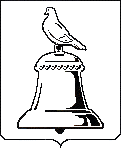 